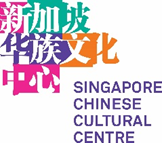 CHINESE ARTS AND CULTURE RESEARCH GRANTAPPLICATION FORMPlease complete all the fields carefully and indicate NIL if not applicable.* Delete where applicable1.   	Details of INVESTIGATORS1.   	Details of INVESTIGATORS1.   	Details of INVESTIGATORS1.   	Details of INVESTIGATORS1.   	Details of INVESTIGATORS1.   	Details of INVESTIGATORS1.   	Details of INVESTIGATORS1.   	Details of INVESTIGATORSPRINCIPAL INVESTIGATOR (PI)PRINCIPAL INVESTIGATOR (PI)PRINCIPAL INVESTIGATOR (PI)PRINCIPAL INVESTIGATOR (PI)PRINCIPAL INVESTIGATOR (PI)PRINCIPAL INVESTIGATOR (PI)PRINCIPAL INVESTIGATOR (PI)PRINCIPAL INVESTIGATOR (PI)Name Name Name Name Name DesignationDesignationDesignationDesignationDesignationUniversity/Institution/OrganisationUniversity/Institution/OrganisationUniversity/Institution/OrganisationUniversity/Institution/OrganisationUniversity/Institution/OrganisationDepartment/Faculty (if applicable)Department/Faculty (if applicable)Department/Faculty (if applicable)Department/Faculty (if applicable)Department/Faculty (if applicable)Contact Details Contact Details Contact Details Contact Details Contact Details Telephone No.:                  (O)                  (HP)Telephone No.:                  (O)                  (HP)Telephone No.:                  (O)                  (HP)Contact Details Contact Details Contact Details Contact Details Contact Details E-mail Address: E-mail Address: E-mail Address: Contact Details Contact Details Contact Details Contact Details Contact Details Postal Address:  Postal Address:  Postal Address:  CO-INVESTIGATOR (CI) #1 CO-INVESTIGATOR (CI) #1 CO-INVESTIGATOR (CI) #1 CO-INVESTIGATOR (CI) #1 CO-INVESTIGATOR (CI) #1 CO-INVESTIGATOR (CI) #1 CO-INVESTIGATOR (CI) #1 CO-INVESTIGATOR (CI) #1 NameNameNameNameNameDesignationDesignationDesignationDesignationDesignationUniversity/Institution/OrganisationUniversity/Institution/OrganisationUniversity/Institution/OrganisationUniversity/Institution/OrganisationUniversity/Institution/OrganisationDepartment/Faculty (if applicable)Department/Faculty (if applicable)Department/Faculty (if applicable)Department/Faculty (if applicable)Department/Faculty (if applicable)Contact DetailsContact DetailsContact DetailsContact DetailsContact DetailsTelephone No.:                  (O)                  (HP)Telephone No.:                  (O)                  (HP)Telephone No.:                  (O)                  (HP)Contact DetailsContact DetailsContact DetailsContact DetailsContact DetailsE-mail Address: E-mail Address: E-mail Address: Contact DetailsContact DetailsContact DetailsContact DetailsContact DetailsPostal Address:  Postal Address:  Postal Address:  CO-INVESTIGATOR (CI) #2CO-INVESTIGATOR (CI) #2CO-INVESTIGATOR (CI) #2CO-INVESTIGATOR (CI) #2CO-INVESTIGATOR (CI) #2CO-INVESTIGATOR (CI) #2CO-INVESTIGATOR (CI) #2CO-INVESTIGATOR (CI) #2NameNameNameNameNameDesignationDesignationDesignationDesignationDesignationUniversity/Institution/OrganisationUniversity/Institution/OrganisationUniversity/Institution/OrganisationUniversity/Institution/OrganisationUniversity/Institution/OrganisationDepartment/Faculty (if applicable)Department/Faculty (if applicable)Department/Faculty (if applicable)Department/Faculty (if applicable)Department/Faculty (if applicable)Contact DetailsContact DetailsContact DetailsContact DetailsContact DetailsTelephone No.:                  (O)                  (HP)Telephone No.:                  (O)                  (HP)Telephone No.:                  (O)                  (HP)Contact DetailsContact DetailsContact DetailsContact DetailsContact DetailsE-mail Address: E-mail Address: E-mail Address: Contact DetailsContact DetailsContact DetailsContact DetailsContact DetailsPostal Address:  Postal Address:  Postal Address:  Curriculum Vitae (CV) of INVEstigator(s) Curriculum Vitae (CV) of INVEstigator(s) Curriculum Vitae (CV) of INVEstigator(s) Curriculum Vitae (CV) of INVEstigator(s) Curriculum Vitae (CV) of INVEstigator(s) Curriculum Vitae (CV) of INVEstigator(s) Curriculum Vitae (CV) of INVEstigator(s) Curriculum Vitae (CV) of INVEstigator(s) Please provide the following information in an attachment of no more than 3 pages per investigator:Please provide the following information in an attachment of no more than 3 pages per investigator:Please provide the following information in an attachment of no more than 3 pages per investigator:Please provide the following information in an attachment of no more than 3 pages per investigator:Please provide the following information in an attachment of no more than 3 pages per investigator:Please provide the following information in an attachment of no more than 3 pages per investigator:Please provide the following information in an attachment of no more than 3 pages per investigator:Please provide the following information in an attachment of no more than 3 pages per investigator:NameEmployment history (Please indicate current and past appointments.)Academic qualifications (Please indicate institution’s name and year degree awarded.)Publications (if any) most relevant to grant applicationOther information (Please specify.)NameEmployment history (Please indicate current and past appointments.)Academic qualifications (Please indicate institution’s name and year degree awarded.)Publications (if any) most relevant to grant applicationOther information (Please specify.)NameEmployment history (Please indicate current and past appointments.)Academic qualifications (Please indicate institution’s name and year degree awarded.)Publications (if any) most relevant to grant applicationOther information (Please specify.)NameEmployment history (Please indicate current and past appointments.)Academic qualifications (Please indicate institution’s name and year degree awarded.)Publications (if any) most relevant to grant applicationOther information (Please specify.)NameEmployment history (Please indicate current and past appointments.)Academic qualifications (Please indicate institution’s name and year degree awarded.)Publications (if any) most relevant to grant applicationOther information (Please specify.)NameEmployment history (Please indicate current and past appointments.)Academic qualifications (Please indicate institution’s name and year degree awarded.)Publications (if any) most relevant to grant applicationOther information (Please specify.)NameEmployment history (Please indicate current and past appointments.)Academic qualifications (Please indicate institution’s name and year degree awarded.)Publications (if any) most relevant to grant applicationOther information (Please specify.)NameEmployment history (Please indicate current and past appointments.)Academic qualifications (Please indicate institution’s name and year degree awarded.)Publications (if any) most relevant to grant applicationOther information (Please specify.)2.   	SUMMARY OF project2.   	SUMMARY OF project2.   	SUMMARY OF project2.   	SUMMARY OF project2.   	SUMMARY OF project2.   	SUMMARY OF project2.   	SUMMARY OF project2.   	SUMMARY OF projectTitle of PROJECT in both English and ChineseTitle of PROJECT in both English and ChineseTitle of PROJECT in both English and ChineseTitle of PROJECT in both English and ChineseTitle of PROJECT in both English and ChineseTitle of PROJECT in both English and ChineseTitle of PROJECT in both English and ChineseTitle of PROJECT in both English and ChineseThe title should be specific and not generic.The title should be specific and not generic.The title should be specific and not generic.The title should be specific and not generic.The title should be specific and not generic.The title should be specific and not generic.The title should be specific and not generic.The title should be specific and not generic.PLANNED PERIOD OF PROJECT (Maximum duration is 24 months.)PLANNED PERIOD OF PROJECT (Maximum duration is 24 months.)PLANNED PERIOD OF PROJECT (Maximum duration is 24 months.)PLANNED PERIOD OF PROJECT (Maximum duration is 24 months.)PLANNED PERIOD OF PROJECT (Maximum duration is 24 months.)PLANNED PERIOD OF PROJECT (Maximum duration is 24 months.)PLANNED PERIOD OF PROJECT (Maximum duration is 24 months.)PLANNED PERIOD OF PROJECT (Maximum duration is 24 months.)Estimated start date (MM/YY): Estimated start date (MM/YY): Estimated start date (MM/YY): Estimated start date (MM/YY): Estimated start date (MM/YY): Estimated start date (MM/YY): Estimated start date (MM/YY): Estimated start date (MM/YY): Estimated completion date (MM/YY): Estimated completion date (MM/YY): Estimated completion date (MM/YY): Estimated completion date (MM/YY): Estimated completion date (MM/YY): Estimated completion date (MM/YY): Estimated completion date (MM/YY): Estimated completion date (MM/YY): TOTAL REQUESTED GRANT QUANTUMTOTAL REQUESTED GRANT QUANTUMTOTAL REQUESTED GRANT QUANTUMTOTAL REQUESTED GRANT QUANTUMTOTAL REQUESTED GRANT QUANTUMTOTAL REQUESTED GRANT QUANTUMTOTAL REQUESTED GRANT QUANTUMTOTAL REQUESTED GRANT QUANTUM(A)  Amount for project (S$)(A)  Amount for project (S$)(A)  Amount for project (S$)(A)  Amount for project (S$)(B)  Indirect Research Cost (IRC) charged         by the University or Institution (S$)        (if applicable)(B)  Indirect Research Cost (IRC) charged         by the University or Institution (S$)        (if applicable)(B)  Indirect Research Cost (IRC) charged         by the University or Institution (S$)        (if applicable)(B)  Indirect Research Cost (IRC) charged         by the University or Institution (S$)        (if applicable)Total (S$): (A) + (B)(Total grant requested should not exceed the maximum quantum of S$100,000.)Total (S$): (A) + (B)(Total grant requested should not exceed the maximum quantum of S$100,000.)Total (S$): (A) + (B)(Total grant requested should not exceed the maximum quantum of S$100,000.)Total (S$): (A) + (B)(Total grant requested should not exceed the maximum quantum of S$100,000.)3.   	ABSTRACT OF project PROPOSAL3.   	ABSTRACT OF project PROPOSAL3.   	ABSTRACT OF project PROPOSAL3.   	ABSTRACT OF project PROPOSAL3.   	ABSTRACT OF project PROPOSAL3.   	ABSTRACT OF project PROPOSAL3.   	ABSTRACT OF project PROPOSAL3.   	ABSTRACT OF project PROPOSALPlease provide a succinct and accurate description of the intended research project in no more than 1000 words. The abstract must include the following information:Academic significance of the research; Hypotheses or research questions to be addressed;Approach and methodology of the research; andFeasibility of the study. Please provide a succinct and accurate description of the intended research project in no more than 1000 words. The abstract must include the following information:Academic significance of the research; Hypotheses or research questions to be addressed;Approach and methodology of the research; andFeasibility of the study. Please provide a succinct and accurate description of the intended research project in no more than 1000 words. The abstract must include the following information:Academic significance of the research; Hypotheses or research questions to be addressed;Approach and methodology of the research; andFeasibility of the study. Please provide a succinct and accurate description of the intended research project in no more than 1000 words. The abstract must include the following information:Academic significance of the research; Hypotheses or research questions to be addressed;Approach and methodology of the research; andFeasibility of the study. Please provide a succinct and accurate description of the intended research project in no more than 1000 words. The abstract must include the following information:Academic significance of the research; Hypotheses or research questions to be addressed;Approach and methodology of the research; andFeasibility of the study. Please provide a succinct and accurate description of the intended research project in no more than 1000 words. The abstract must include the following information:Academic significance of the research; Hypotheses or research questions to be addressed;Approach and methodology of the research; andFeasibility of the study. Please provide a succinct and accurate description of the intended research project in no more than 1000 words. The abstract must include the following information:Academic significance of the research; Hypotheses or research questions to be addressed;Approach and methodology of the research; andFeasibility of the study. Please provide a succinct and accurate description of the intended research project in no more than 1000 words. The abstract must include the following information:Academic significance of the research; Hypotheses or research questions to be addressed;Approach and methodology of the research; andFeasibility of the study. 4.   	DETAILS OF project PROPOSAL4.   	DETAILS OF project PROPOSAL4.   	DETAILS OF project PROPOSAL4.   	DETAILS OF project PROPOSAL4.   	DETAILS OF project PROPOSAL4.   	DETAILS OF project PROPOSAL4.   	DETAILS OF project PROPOSAL4.   	DETAILS OF project PROPOSALGive a description of the intended research project in no more than 10 pages (page count excludes the references and annexes). Proposal must address the following: Specific research topic, objectives, background, purpose, significance;Brief literature review;Research questions;Impact of research on Chinese arts and culture on Chinese identity in Singapore (e.g. how the research addresses a gap in knowledge); Proposed methodology;Research limitations (i.e. limitations of the proposed methodology or research approach); andProposed methods of dissemination of research findings. References cited should be provided at the end of the document. Proposal should be sufficiently self-contained for an assessment without further reference to other materials.Please attach your research proposal to this application form as a separate document in Arial, font size 11, only.Give a description of the intended research project in no more than 10 pages (page count excludes the references and annexes). Proposal must address the following: Specific research topic, objectives, background, purpose, significance;Brief literature review;Research questions;Impact of research on Chinese arts and culture on Chinese identity in Singapore (e.g. how the research addresses a gap in knowledge); Proposed methodology;Research limitations (i.e. limitations of the proposed methodology or research approach); andProposed methods of dissemination of research findings. References cited should be provided at the end of the document. Proposal should be sufficiently self-contained for an assessment without further reference to other materials.Please attach your research proposal to this application form as a separate document in Arial, font size 11, only.Give a description of the intended research project in no more than 10 pages (page count excludes the references and annexes). Proposal must address the following: Specific research topic, objectives, background, purpose, significance;Brief literature review;Research questions;Impact of research on Chinese arts and culture on Chinese identity in Singapore (e.g. how the research addresses a gap in knowledge); Proposed methodology;Research limitations (i.e. limitations of the proposed methodology or research approach); andProposed methods of dissemination of research findings. References cited should be provided at the end of the document. Proposal should be sufficiently self-contained for an assessment without further reference to other materials.Please attach your research proposal to this application form as a separate document in Arial, font size 11, only.Give a description of the intended research project in no more than 10 pages (page count excludes the references and annexes). Proposal must address the following: Specific research topic, objectives, background, purpose, significance;Brief literature review;Research questions;Impact of research on Chinese arts and culture on Chinese identity in Singapore (e.g. how the research addresses a gap in knowledge); Proposed methodology;Research limitations (i.e. limitations of the proposed methodology or research approach); andProposed methods of dissemination of research findings. References cited should be provided at the end of the document. Proposal should be sufficiently self-contained for an assessment without further reference to other materials.Please attach your research proposal to this application form as a separate document in Arial, font size 11, only.Give a description of the intended research project in no more than 10 pages (page count excludes the references and annexes). Proposal must address the following: Specific research topic, objectives, background, purpose, significance;Brief literature review;Research questions;Impact of research on Chinese arts and culture on Chinese identity in Singapore (e.g. how the research addresses a gap in knowledge); Proposed methodology;Research limitations (i.e. limitations of the proposed methodology or research approach); andProposed methods of dissemination of research findings. References cited should be provided at the end of the document. Proposal should be sufficiently self-contained for an assessment without further reference to other materials.Please attach your research proposal to this application form as a separate document in Arial, font size 11, only.Give a description of the intended research project in no more than 10 pages (page count excludes the references and annexes). Proposal must address the following: Specific research topic, objectives, background, purpose, significance;Brief literature review;Research questions;Impact of research on Chinese arts and culture on Chinese identity in Singapore (e.g. how the research addresses a gap in knowledge); Proposed methodology;Research limitations (i.e. limitations of the proposed methodology or research approach); andProposed methods of dissemination of research findings. References cited should be provided at the end of the document. Proposal should be sufficiently self-contained for an assessment without further reference to other materials.Please attach your research proposal to this application form as a separate document in Arial, font size 11, only.Give a description of the intended research project in no more than 10 pages (page count excludes the references and annexes). Proposal must address the following: Specific research topic, objectives, background, purpose, significance;Brief literature review;Research questions;Impact of research on Chinese arts and culture on Chinese identity in Singapore (e.g. how the research addresses a gap in knowledge); Proposed methodology;Research limitations (i.e. limitations of the proposed methodology or research approach); andProposed methods of dissemination of research findings. References cited should be provided at the end of the document. Proposal should be sufficiently self-contained for an assessment without further reference to other materials.Please attach your research proposal to this application form as a separate document in Arial, font size 11, only.Give a description of the intended research project in no more than 10 pages (page count excludes the references and annexes). Proposal must address the following: Specific research topic, objectives, background, purpose, significance;Brief literature review;Research questions;Impact of research on Chinese arts and culture on Chinese identity in Singapore (e.g. how the research addresses a gap in knowledge); Proposed methodology;Research limitations (i.e. limitations of the proposed methodology or research approach); andProposed methods of dissemination of research findings. References cited should be provided at the end of the document. Proposal should be sufficiently self-contained for an assessment without further reference to other materials.Please attach your research proposal to this application form as a separate document in Arial, font size 11, only.5.   	PROJECT IMPLEMENTATION SCHEDULE5.   	PROJECT IMPLEMENTATION SCHEDULE5.   	PROJECT IMPLEMENTATION SCHEDULE5.   	PROJECT IMPLEMENTATION SCHEDULE5.   	PROJECT IMPLEMENTATION SCHEDULE5.   	PROJECT IMPLEMENTATION SCHEDULE5.   	PROJECT IMPLEMENTATION SCHEDULE5.   	PROJECT IMPLEMENTATION SCHEDULEThe proposed schedule and project milestones will be used for performance assessment of the project. Satisfactory progress is required for continued disbursements of funds.Describe key stages of your research (e.g. desk-top research, conduct of fieldwork, final report) and indicate the targeted period of completion.The proposed schedule and project milestones will be used for performance assessment of the project. Satisfactory progress is required for continued disbursements of funds.Describe key stages of your research (e.g. desk-top research, conduct of fieldwork, final report) and indicate the targeted period of completion.The proposed schedule and project milestones will be used for performance assessment of the project. Satisfactory progress is required for continued disbursements of funds.Describe key stages of your research (e.g. desk-top research, conduct of fieldwork, final report) and indicate the targeted period of completion.The proposed schedule and project milestones will be used for performance assessment of the project. Satisfactory progress is required for continued disbursements of funds.Describe key stages of your research (e.g. desk-top research, conduct of fieldwork, final report) and indicate the targeted period of completion.The proposed schedule and project milestones will be used for performance assessment of the project. Satisfactory progress is required for continued disbursements of funds.Describe key stages of your research (e.g. desk-top research, conduct of fieldwork, final report) and indicate the targeted period of completion.The proposed schedule and project milestones will be used for performance assessment of the project. Satisfactory progress is required for continued disbursements of funds.Describe key stages of your research (e.g. desk-top research, conduct of fieldwork, final report) and indicate the targeted period of completion.The proposed schedule and project milestones will be used for performance assessment of the project. Satisfactory progress is required for continued disbursements of funds.Describe key stages of your research (e.g. desk-top research, conduct of fieldwork, final report) and indicate the targeted period of completion.The proposed schedule and project milestones will be used for performance assessment of the project. Satisfactory progress is required for continued disbursements of funds.Describe key stages of your research (e.g. desk-top research, conduct of fieldwork, final report) and indicate the targeted period of completion.e.g.Desk-top researchDesk-top researchDesk-top researchDesk-top researchDesk-top research4 January 2015 – 4 May 20154 January 2015 – 4 May 20151.2.3.6.   	PROPOSED DELIVERABLES6.   	PROPOSED DELIVERABLES6.   	PROPOSED DELIVERABLES6.   	PROPOSED DELIVERABLES6.   	PROPOSED DELIVERABLES6.   	PROPOSED DELIVERABLES6.   	PROPOSED DELIVERABLES6.   	PROPOSED DELIVERABLESPlease state the proposed deliverables and dates of delivery clearly.Please state the proposed deliverables and dates of delivery clearly.Please state the proposed deliverables and dates of delivery clearly.Please state the proposed deliverables and dates of delivery clearly.Please state the proposed deliverables and dates of delivery clearly.Please state the proposed deliverables and dates of delivery clearly.Please state the proposed deliverables and dates of delivery clearly.Please state the proposed deliverables and dates of delivery clearly.No.DeliverableDeliverableDeliverableDeliverableDeliverableDate of DeliveryDate of Delivery1.2.3.7.   	ITEMISED BREAKDOWN OF REQUESTED GRANT quantum7.   	ITEMISED BREAKDOWN OF REQUESTED GRANT quantum7.   	ITEMISED BREAKDOWN OF REQUESTED GRANT quantum7.   	ITEMISED BREAKDOWN OF REQUESTED GRANT quantum7.   	ITEMISED BREAKDOWN OF REQUESTED GRANT quantum7.   	ITEMISED BREAKDOWN OF REQUESTED GRANT quantum7.   	ITEMISED BREAKDOWN OF REQUESTED GRANT quantum7.   	ITEMISED BREAKDOWN OF REQUESTED GRANT quantumPlease provide a detailed and itemised breakdown of the projected manpower costs, operating costs, and other miscellaneous expenditure, and the indirect research costs (IRC) charged by your institution below. Cost calculation must not be rounded-off lump sum figures.Please provide a detailed and itemised breakdown of the projected manpower costs, operating costs, and other miscellaneous expenditure, and the indirect research costs (IRC) charged by your institution below. Cost calculation must not be rounded-off lump sum figures.Please provide a detailed and itemised breakdown of the projected manpower costs, operating costs, and other miscellaneous expenditure, and the indirect research costs (IRC) charged by your institution below. Cost calculation must not be rounded-off lump sum figures.Please provide a detailed and itemised breakdown of the projected manpower costs, operating costs, and other miscellaneous expenditure, and the indirect research costs (IRC) charged by your institution below. Cost calculation must not be rounded-off lump sum figures.Please provide a detailed and itemised breakdown of the projected manpower costs, operating costs, and other miscellaneous expenditure, and the indirect research costs (IRC) charged by your institution below. Cost calculation must not be rounded-off lump sum figures.Please provide a detailed and itemised breakdown of the projected manpower costs, operating costs, and other miscellaneous expenditure, and the indirect research costs (IRC) charged by your institution below. Cost calculation must not be rounded-off lump sum figures.Please provide a detailed and itemised breakdown of the projected manpower costs, operating costs, and other miscellaneous expenditure, and the indirect research costs (IRC) charged by your institution below. Cost calculation must not be rounded-off lump sum figures.Please provide a detailed and itemised breakdown of the projected manpower costs, operating costs, and other miscellaneous expenditure, and the indirect research costs (IRC) charged by your institution below. Cost calculation must not be rounded-off lump sum figures.ItemsItemsItemsBreakdown of Costs (S$)Breakdown of Costs (S$)Breakdown of Costs (S$)Breakdown of Costs (S$)Breakdown of Costs (S$)Manpower CostsManpower CostsManpower CostsSub-Total (S$)Sub-Total (S$)Sub-Total (S$)Operating CostsOperating CostsOperating CostsSub-Total (S$)Sub-Total (S$)Sub-Total (S$)Miscellaneous (Please indicate clearly.)Miscellaneous (Please indicate clearly.)Miscellaneous (Please indicate clearly.)Sub-Total (S$)Sub-Total (S$)Sub-Total (S$)(A)  Direct Research CostResearch Grant Requested for project before Indirect Research Cost (IRC) charged by Institution/Organisation (S$) (A)  Direct Research CostResearch Grant Requested for project before Indirect Research Cost (IRC) charged by Institution/Organisation (S$) (A)  Direct Research CostResearch Grant Requested for project before Indirect Research Cost (IRC) charged by Institution/Organisation (S$) (B)  Indirect Research CostPercentage (%)Amount (S$)This is calculated as a percentage of (A), i.e. % x (A).(B)  Indirect Research CostPercentage (%)Amount (S$)This is calculated as a percentage of (A), i.e. % x (A).(B)  Indirect Research CostPercentage (%)Amount (S$)This is calculated as a percentage of (A), i.e. % x (A)._____%_____%_____%_____%_____%Total Research Grant Requested (S$): (A) + (B) The amount should not exceed the maximum quantum of $100,000, which includes IRC charged by the Institution/Organisation.Total Research Grant Requested (S$): (A) + (B) The amount should not exceed the maximum quantum of $100,000, which includes IRC charged by the Institution/Organisation.Total Research Grant Requested (S$): (A) + (B) The amount should not exceed the maximum quantum of $100,000, which includes IRC charged by the Institution/Organisation.8.   	DECLARATION ON APPLICATION FOR OTHER FUNDING(S)8.   	DECLARATION ON APPLICATION FOR OTHER FUNDING(S)8.   	DECLARATION ON APPLICATION FOR OTHER FUNDING(S)8.   	DECLARATION ON APPLICATION FOR OTHER FUNDING(S)8.   	DECLARATION ON APPLICATION FOR OTHER FUNDING(S)8.   	DECLARATION ON APPLICATION FOR OTHER FUNDING(S)8.   	DECLARATION ON APPLICATION FOR OTHER FUNDING(S)8.   	DECLARATION ON APPLICATION FOR OTHER FUNDING(S)Are you applying for funding of this project from other agency/agencies?            Yes. Name(s) of other funding agency/agencies: _____________________________           No. Will you be receiving any donation(s) or sponsorship(s) for the project?            Yes. Name(s) of donor(s) or sponsor(s): ____________________________________           No. Are you applying for funding of this project from other agency/agencies?            Yes. Name(s) of other funding agency/agencies: _____________________________           No. Will you be receiving any donation(s) or sponsorship(s) for the project?            Yes. Name(s) of donor(s) or sponsor(s): ____________________________________           No. Are you applying for funding of this project from other agency/agencies?            Yes. Name(s) of other funding agency/agencies: _____________________________           No. Will you be receiving any donation(s) or sponsorship(s) for the project?            Yes. Name(s) of donor(s) or sponsor(s): ____________________________________           No. Are you applying for funding of this project from other agency/agencies?            Yes. Name(s) of other funding agency/agencies: _____________________________           No. Will you be receiving any donation(s) or sponsorship(s) for the project?            Yes. Name(s) of donor(s) or sponsor(s): ____________________________________           No. Are you applying for funding of this project from other agency/agencies?            Yes. Name(s) of other funding agency/agencies: _____________________________           No. Will you be receiving any donation(s) or sponsorship(s) for the project?            Yes. Name(s) of donor(s) or sponsor(s): ____________________________________           No. Are you applying for funding of this project from other agency/agencies?            Yes. Name(s) of other funding agency/agencies: _____________________________           No. Will you be receiving any donation(s) or sponsorship(s) for the project?            Yes. Name(s) of donor(s) or sponsor(s): ____________________________________           No. Are you applying for funding of this project from other agency/agencies?            Yes. Name(s) of other funding agency/agencies: _____________________________           No. Will you be receiving any donation(s) or sponsorship(s) for the project?            Yes. Name(s) of donor(s) or sponsor(s): ____________________________________           No. Are you applying for funding of this project from other agency/agencies?            Yes. Name(s) of other funding agency/agencies: _____________________________           No. Will you be receiving any donation(s) or sponsorship(s) for the project?            Yes. Name(s) of donor(s) or sponsor(s): ____________________________________           No. 9.   	DECLARATION ON USE OF PROJECT FINDINGS9.   	DECLARATION ON USE OF PROJECT FINDINGS9.   	DECLARATION ON USE OF PROJECT FINDINGS9.   	DECLARATION ON USE OF PROJECT FINDINGS9.   	DECLARATION ON USE OF PROJECT FINDINGS9.   	DECLARATION ON USE OF PROJECT FINDINGS9.   	DECLARATION ON USE OF PROJECT FINDINGS9.   	DECLARATION ON USE OF PROJECT FINDINGSWill the findings of this project be published?       Yes.Name of author(s): ________________________________________________Type/Name of publication: __________________________________________       No / No plans to publish at the point of funding application. *          (*Please delete as applicable.)Will the findings of this project be published?       Yes.Name of author(s): ________________________________________________Type/Name of publication: __________________________________________       No / No plans to publish at the point of funding application. *          (*Please delete as applicable.)Will the findings of this project be published?       Yes.Name of author(s): ________________________________________________Type/Name of publication: __________________________________________       No / No plans to publish at the point of funding application. *          (*Please delete as applicable.)Will the findings of this project be published?       Yes.Name of author(s): ________________________________________________Type/Name of publication: __________________________________________       No / No plans to publish at the point of funding application. *          (*Please delete as applicable.)Will the findings of this project be published?       Yes.Name of author(s): ________________________________________________Type/Name of publication: __________________________________________       No / No plans to publish at the point of funding application. *          (*Please delete as applicable.)Will the findings of this project be published?       Yes.Name of author(s): ________________________________________________Type/Name of publication: __________________________________________       No / No plans to publish at the point of funding application. *          (*Please delete as applicable.)Will the findings of this project be published?       Yes.Name of author(s): ________________________________________________Type/Name of publication: __________________________________________       No / No plans to publish at the point of funding application. *          (*Please delete as applicable.)Will the findings of this project be published?       Yes.Name of author(s): ________________________________________________Type/Name of publication: __________________________________________       No / No plans to publish at the point of funding application. *          (*Please delete as applicable.)10.   	ACKNOWLEDGEMENT10.   	ACKNOWLEDGEMENT10.   	ACKNOWLEDGEMENT10.   	ACKNOWLEDGEMENT10.   	ACKNOWLEDGEMENT10.   	ACKNOWLEDGEMENT10.   	ACKNOWLEDGEMENT10.   	ACKNOWLEDGEMENTa.   	ENDORSEMENT BY HEAD OF DEPARTMENT
(for RESEARCHERS FROM IHLs)a.   	ENDORSEMENT BY HEAD OF DEPARTMENT
(for RESEARCHERS FROM IHLs)a.   	ENDORSEMENT BY HEAD OF DEPARTMENT
(for RESEARCHERS FROM IHLs)a.   	ENDORSEMENT BY HEAD OF DEPARTMENT
(for RESEARCHERS FROM IHLs)a.   	ENDORSEMENT BY HEAD OF DEPARTMENT
(for RESEARCHERS FROM IHLs)a.   	ENDORSEMENT BY HEAD OF DEPARTMENT
(for RESEARCHERS FROM IHLs)a.   	ENDORSEMENT BY HEAD OF DEPARTMENT
(for RESEARCHERS FROM IHLs)a.   	ENDORSEMENT BY HEAD OF DEPARTMENT
(for RESEARCHERS FROM IHLs)The acknowledgement should be signed at the next higher level if the applicant is the Head of Department.The acknowledgement should be signed at the next higher level if the applicant is the Head of Department.The acknowledgement should be signed at the next higher level if the applicant is the Head of Department.The acknowledgement should be signed at the next higher level if the applicant is the Head of Department.The acknowledgement should be signed at the next higher level if the applicant is the Head of Department.The acknowledgement should be signed at the next higher level if the applicant is the Head of Department.The acknowledgement should be signed at the next higher level if the applicant is the Head of Department.The acknowledgement should be signed at the next higher level if the applicant is the Head of Department.I acknowledge that the Principal Investigator, (Name) __________ is a member in my (department) ________ at (University/Institution) _________ and he/she has the requisite expertise to undertake the research project as described above.Should the application be successful, the IRC that may be incurred (where applicable) has been correctly reflected.This application has my support.I acknowledge that the Principal Investigator, (Name) __________ is a member in my (department) ________ at (University/Institution) _________ and he/she has the requisite expertise to undertake the research project as described above.Should the application be successful, the IRC that may be incurred (where applicable) has been correctly reflected.This application has my support.I acknowledge that the Principal Investigator, (Name) __________ is a member in my (department) ________ at (University/Institution) _________ and he/she has the requisite expertise to undertake the research project as described above.Should the application be successful, the IRC that may be incurred (where applicable) has been correctly reflected.This application has my support.I acknowledge that the Principal Investigator, (Name) __________ is a member in my (department) ________ at (University/Institution) _________ and he/she has the requisite expertise to undertake the research project as described above.Should the application be successful, the IRC that may be incurred (where applicable) has been correctly reflected.This application has my support.I acknowledge that the Principal Investigator, (Name) __________ is a member in my (department) ________ at (University/Institution) _________ and he/she has the requisite expertise to undertake the research project as described above.Should the application be successful, the IRC that may be incurred (where applicable) has been correctly reflected.This application has my support.I acknowledge that the Principal Investigator, (Name) __________ is a member in my (department) ________ at (University/Institution) _________ and he/she has the requisite expertise to undertake the research project as described above.Should the application be successful, the IRC that may be incurred (where applicable) has been correctly reflected.This application has my support.I acknowledge that the Principal Investigator, (Name) __________ is a member in my (department) ________ at (University/Institution) _________ and he/she has the requisite expertise to undertake the research project as described above.Should the application be successful, the IRC that may be incurred (where applicable) has been correctly reflected.This application has my support.I acknowledge that the Principal Investigator, (Name) __________ is a member in my (department) ________ at (University/Institution) _________ and he/she has the requisite expertise to undertake the research project as described above.Should the application be successful, the IRC that may be incurred (where applicable) has been correctly reflected.This application has my support.Name: Name: Name: Name: Name: Contact No.: Email: Fax No.: Contact No.: Email: Fax No.: Contact No.: Email: Fax No.: Name of University: Name of University: Name of University: Name of University: Name of University: Appointment: Appointment: Appointment: Signature: ________________________Date: Signature: ________________________Date: Signature: ________________________Date: Signature: ________________________Date: Signature: ________________________Date: Official Stamp of UniversityOfficial Stamp of UniversityOfficial Stamp of Universityb.	ENDORSEMENT BY OFFICE OF RESEARCH OF IHLs
(for RESEARCHERS FROM IHLs)b.	ENDORSEMENT BY OFFICE OF RESEARCH OF IHLs
(for RESEARCHERS FROM IHLs)b.	ENDORSEMENT BY OFFICE OF RESEARCH OF IHLs
(for RESEARCHERS FROM IHLs)b.	ENDORSEMENT BY OFFICE OF RESEARCH OF IHLs
(for RESEARCHERS FROM IHLs)b.	ENDORSEMENT BY OFFICE OF RESEARCH OF IHLs
(for RESEARCHERS FROM IHLs)b.	ENDORSEMENT BY OFFICE OF RESEARCH OF IHLs
(for RESEARCHERS FROM IHLs)b.	ENDORSEMENT BY OFFICE OF RESEARCH OF IHLs
(for RESEARCHERS FROM IHLs)b.	ENDORSEMENT BY OFFICE OF RESEARCH OF IHLs
(for RESEARCHERS FROM IHLs)The acknowledgement should be signed by the President/an authorised representative of the Office of Research of the IHL.The acknowledgement should be signed by the President/an authorised representative of the Office of Research of the IHL.The acknowledgement should be signed by the President/an authorised representative of the Office of Research of the IHL.The acknowledgement should be signed by the President/an authorised representative of the Office of Research of the IHL.The acknowledgement should be signed by the President/an authorised representative of the Office of Research of the IHL.The acknowledgement should be signed by the President/an authorised representative of the Office of Research of the IHL.The acknowledgement should be signed by the President/an authorised representative of the Office of Research of the IHL.The acknowledgement should be signed by the President/an authorised representative of the Office of Research of the IHL.I acknowledge that the Principal Investigator, (Name) _______ is a member in (Department) _________ at (University/Institution) ________ and he/she has the requisite expertise to undertake the research project as described above.Should the application be successful, the IRC that may be incurred (where applicable) has been correctly reflected.Should the application be successful, I agree to the arrangement for SCCC to transfer the approved grant quantum to the bank account of (University/Institution) ______ and undertake to disburse the same to the Principal Investigator according to the Project/Disbursement Schedule (which will be set out in the Letter of Offer) and/or SCCC’s direction(s) on the same. For the avoidance of doubt, SCCC and (University/Institution) _______ shall each bear their respective bank fees/charges.This application has my support.I acknowledge that the Principal Investigator, (Name) _______ is a member in (Department) _________ at (University/Institution) ________ and he/she has the requisite expertise to undertake the research project as described above.Should the application be successful, the IRC that may be incurred (where applicable) has been correctly reflected.Should the application be successful, I agree to the arrangement for SCCC to transfer the approved grant quantum to the bank account of (University/Institution) ______ and undertake to disburse the same to the Principal Investigator according to the Project/Disbursement Schedule (which will be set out in the Letter of Offer) and/or SCCC’s direction(s) on the same. For the avoidance of doubt, SCCC and (University/Institution) _______ shall each bear their respective bank fees/charges.This application has my support.I acknowledge that the Principal Investigator, (Name) _______ is a member in (Department) _________ at (University/Institution) ________ and he/she has the requisite expertise to undertake the research project as described above.Should the application be successful, the IRC that may be incurred (where applicable) has been correctly reflected.Should the application be successful, I agree to the arrangement for SCCC to transfer the approved grant quantum to the bank account of (University/Institution) ______ and undertake to disburse the same to the Principal Investigator according to the Project/Disbursement Schedule (which will be set out in the Letter of Offer) and/or SCCC’s direction(s) on the same. For the avoidance of doubt, SCCC and (University/Institution) _______ shall each bear their respective bank fees/charges.This application has my support.I acknowledge that the Principal Investigator, (Name) _______ is a member in (Department) _________ at (University/Institution) ________ and he/she has the requisite expertise to undertake the research project as described above.Should the application be successful, the IRC that may be incurred (where applicable) has been correctly reflected.Should the application be successful, I agree to the arrangement for SCCC to transfer the approved grant quantum to the bank account of (University/Institution) ______ and undertake to disburse the same to the Principal Investigator according to the Project/Disbursement Schedule (which will be set out in the Letter of Offer) and/or SCCC’s direction(s) on the same. For the avoidance of doubt, SCCC and (University/Institution) _______ shall each bear their respective bank fees/charges.This application has my support.I acknowledge that the Principal Investigator, (Name) _______ is a member in (Department) _________ at (University/Institution) ________ and he/she has the requisite expertise to undertake the research project as described above.Should the application be successful, the IRC that may be incurred (where applicable) has been correctly reflected.Should the application be successful, I agree to the arrangement for SCCC to transfer the approved grant quantum to the bank account of (University/Institution) ______ and undertake to disburse the same to the Principal Investigator according to the Project/Disbursement Schedule (which will be set out in the Letter of Offer) and/or SCCC’s direction(s) on the same. For the avoidance of doubt, SCCC and (University/Institution) _______ shall each bear their respective bank fees/charges.This application has my support.I acknowledge that the Principal Investigator, (Name) _______ is a member in (Department) _________ at (University/Institution) ________ and he/she has the requisite expertise to undertake the research project as described above.Should the application be successful, the IRC that may be incurred (where applicable) has been correctly reflected.Should the application be successful, I agree to the arrangement for SCCC to transfer the approved grant quantum to the bank account of (University/Institution) ______ and undertake to disburse the same to the Principal Investigator according to the Project/Disbursement Schedule (which will be set out in the Letter of Offer) and/or SCCC’s direction(s) on the same. For the avoidance of doubt, SCCC and (University/Institution) _______ shall each bear their respective bank fees/charges.This application has my support.I acknowledge that the Principal Investigator, (Name) _______ is a member in (Department) _________ at (University/Institution) ________ and he/she has the requisite expertise to undertake the research project as described above.Should the application be successful, the IRC that may be incurred (where applicable) has been correctly reflected.Should the application be successful, I agree to the arrangement for SCCC to transfer the approved grant quantum to the bank account of (University/Institution) ______ and undertake to disburse the same to the Principal Investigator according to the Project/Disbursement Schedule (which will be set out in the Letter of Offer) and/or SCCC’s direction(s) on the same. For the avoidance of doubt, SCCC and (University/Institution) _______ shall each bear their respective bank fees/charges.This application has my support.I acknowledge that the Principal Investigator, (Name) _______ is a member in (Department) _________ at (University/Institution) ________ and he/she has the requisite expertise to undertake the research project as described above.Should the application be successful, the IRC that may be incurred (where applicable) has been correctly reflected.Should the application be successful, I agree to the arrangement for SCCC to transfer the approved grant quantum to the bank account of (University/Institution) ______ and undertake to disburse the same to the Principal Investigator according to the Project/Disbursement Schedule (which will be set out in the Letter of Offer) and/or SCCC’s direction(s) on the same. For the avoidance of doubt, SCCC and (University/Institution) _______ shall each bear their respective bank fees/charges.This application has my support.Name: Name: Name: Name: Name: Contact No.: Email: Fax No.: Contact No.: Email: Fax No.: Contact No.: Email: Fax No.: Name of IHL: Name of IHL: Name of IHL: Name of IHL: Name of IHL: Appointment: Appointment: Appointment: Signature: ________________________Date: Signature: ________________________Date: Signature: ________________________Date: Signature: ________________________Date: Signature: ________________________Date: Official Stamp of OrganisationOfficial Stamp of OrganisationOfficial Stamp of Organisationc.   	ENDORSEMENT BY NON-GOVERNMENTAL ORGANISATION
(for RESEARCHERS ENDORSED BY NGOs)c.   	ENDORSEMENT BY NON-GOVERNMENTAL ORGANISATION
(for RESEARCHERS ENDORSED BY NGOs)c.   	ENDORSEMENT BY NON-GOVERNMENTAL ORGANISATION
(for RESEARCHERS ENDORSED BY NGOs)c.   	ENDORSEMENT BY NON-GOVERNMENTAL ORGANISATION
(for RESEARCHERS ENDORSED BY NGOs)c.   	ENDORSEMENT BY NON-GOVERNMENTAL ORGANISATION
(for RESEARCHERS ENDORSED BY NGOs)c.   	ENDORSEMENT BY NON-GOVERNMENTAL ORGANISATION
(for RESEARCHERS ENDORSED BY NGOs)c.   	ENDORSEMENT BY NON-GOVERNMENTAL ORGANISATION
(for RESEARCHERS ENDORSED BY NGOs)c.   	ENDORSEMENT BY NON-GOVERNMENTAL ORGANISATION
(for RESEARCHERS ENDORSED BY NGOs)The acknowledgement should be signed by an authorised member of the executive committee (or equivalent) of the Non-Government Organisation. The acknowledgement should be signed by an authorised member of the executive committee (or equivalent) of the Non-Government Organisation. The acknowledgement should be signed by an authorised member of the executive committee (or equivalent) of the Non-Government Organisation. The acknowledgement should be signed by an authorised member of the executive committee (or equivalent) of the Non-Government Organisation. The acknowledgement should be signed by an authorised member of the executive committee (or equivalent) of the Non-Government Organisation. The acknowledgement should be signed by an authorised member of the executive committee (or equivalent) of the Non-Government Organisation. The acknowledgement should be signed by an authorised member of the executive committee (or equivalent) of the Non-Government Organisation. The acknowledgement should be signed by an authorised member of the executive committee (or equivalent) of the Non-Government Organisation. I acknowledge that the Principal Investigator, (Name) _______ is a member in (Unit/Department) ________ at (Organisation) _______ and has the requisite expertise to undertake the research project as described above.Should the application be successful, I agree to the arrangement for SCCC to transfer the approved grant quantum to the bank account of this Organisation ______ and undertake to disburse the same to the Principal Investigator according to the Project/Disbursement Schedule (which will be set out in the Letter of Offer) and/or SCCC’s direction(s) on the same. For the avoidance of doubt, SCCC and (Organisation) _______ shall each bear their respective bank fees/charges.This application has my support.I acknowledge that the Principal Investigator, (Name) _______ is a member in (Unit/Department) ________ at (Organisation) _______ and has the requisite expertise to undertake the research project as described above.Should the application be successful, I agree to the arrangement for SCCC to transfer the approved grant quantum to the bank account of this Organisation ______ and undertake to disburse the same to the Principal Investigator according to the Project/Disbursement Schedule (which will be set out in the Letter of Offer) and/or SCCC’s direction(s) on the same. For the avoidance of doubt, SCCC and (Organisation) _______ shall each bear their respective bank fees/charges.This application has my support.I acknowledge that the Principal Investigator, (Name) _______ is a member in (Unit/Department) ________ at (Organisation) _______ and has the requisite expertise to undertake the research project as described above.Should the application be successful, I agree to the arrangement for SCCC to transfer the approved grant quantum to the bank account of this Organisation ______ and undertake to disburse the same to the Principal Investigator according to the Project/Disbursement Schedule (which will be set out in the Letter of Offer) and/or SCCC’s direction(s) on the same. For the avoidance of doubt, SCCC and (Organisation) _______ shall each bear their respective bank fees/charges.This application has my support.I acknowledge that the Principal Investigator, (Name) _______ is a member in (Unit/Department) ________ at (Organisation) _______ and has the requisite expertise to undertake the research project as described above.Should the application be successful, I agree to the arrangement for SCCC to transfer the approved grant quantum to the bank account of this Organisation ______ and undertake to disburse the same to the Principal Investigator according to the Project/Disbursement Schedule (which will be set out in the Letter of Offer) and/or SCCC’s direction(s) on the same. For the avoidance of doubt, SCCC and (Organisation) _______ shall each bear their respective bank fees/charges.This application has my support.I acknowledge that the Principal Investigator, (Name) _______ is a member in (Unit/Department) ________ at (Organisation) _______ and has the requisite expertise to undertake the research project as described above.Should the application be successful, I agree to the arrangement for SCCC to transfer the approved grant quantum to the bank account of this Organisation ______ and undertake to disburse the same to the Principal Investigator according to the Project/Disbursement Schedule (which will be set out in the Letter of Offer) and/or SCCC’s direction(s) on the same. For the avoidance of doubt, SCCC and (Organisation) _______ shall each bear their respective bank fees/charges.This application has my support.I acknowledge that the Principal Investigator, (Name) _______ is a member in (Unit/Department) ________ at (Organisation) _______ and has the requisite expertise to undertake the research project as described above.Should the application be successful, I agree to the arrangement for SCCC to transfer the approved grant quantum to the bank account of this Organisation ______ and undertake to disburse the same to the Principal Investigator according to the Project/Disbursement Schedule (which will be set out in the Letter of Offer) and/or SCCC’s direction(s) on the same. For the avoidance of doubt, SCCC and (Organisation) _______ shall each bear their respective bank fees/charges.This application has my support.I acknowledge that the Principal Investigator, (Name) _______ is a member in (Unit/Department) ________ at (Organisation) _______ and has the requisite expertise to undertake the research project as described above.Should the application be successful, I agree to the arrangement for SCCC to transfer the approved grant quantum to the bank account of this Organisation ______ and undertake to disburse the same to the Principal Investigator according to the Project/Disbursement Schedule (which will be set out in the Letter of Offer) and/or SCCC’s direction(s) on the same. For the avoidance of doubt, SCCC and (Organisation) _______ shall each bear their respective bank fees/charges.This application has my support.I acknowledge that the Principal Investigator, (Name) _______ is a member in (Unit/Department) ________ at (Organisation) _______ and has the requisite expertise to undertake the research project as described above.Should the application be successful, I agree to the arrangement for SCCC to transfer the approved grant quantum to the bank account of this Organisation ______ and undertake to disburse the same to the Principal Investigator according to the Project/Disbursement Schedule (which will be set out in the Letter of Offer) and/or SCCC’s direction(s) on the same. For the avoidance of doubt, SCCC and (Organisation) _______ shall each bear their respective bank fees/charges.This application has my support.Name: Name: Name: Name: Name: Contact No.: Email: Fax No.: Contact No.: Email: Fax No.: Contact No.: Email: Fax No.: Name of NGO: Name of NGO: Name of NGO: Name of NGO: Name of NGO: Appointment: Appointment: Appointment: Signature: ________________________Date: Signature: ________________________Date: Signature: ________________________Date: Signature: ________________________Date: Signature: ________________________Date: Official Stamp of OrganisationOfficial Stamp of OrganisationOfficial Stamp of Organisation11.   	DECLARATION ON ACCURACY OF INFORMATION PROVIDED11.   	DECLARATION ON ACCURACY OF INFORMATION PROVIDED11.   	DECLARATION ON ACCURACY OF INFORMATION PROVIDED11.   	DECLARATION ON ACCURACY OF INFORMATION PROVIDED11.   	DECLARATION ON ACCURACY OF INFORMATION PROVIDED11.   	DECLARATION ON ACCURACY OF INFORMATION PROVIDED11.   	DECLARATION ON ACCURACY OF INFORMATION PROVIDED11.   	DECLARATION ON ACCURACY OF INFORMATION PROVIDEDI/We* declare that the facts/information I/we have stated in this application and the accompanying information are true and correct to the best of my/our knowledge and that I/we have not withheld/distorted any material facts.I/We* understand that if I/we obtain the grant by false or misleading statements, I/we may be prosecuted accordingly. In addition, the Singapore Chinese Cultural Centre may, at its discretion, withdraw the grant and recover immediately from me/us/my organisation any amount of the grant that has been disbursed.I/We* declare that the facts/information I/we have stated in this application and the accompanying information are true and correct to the best of my/our knowledge and that I/we have not withheld/distorted any material facts.I/We* understand that if I/we obtain the grant by false or misleading statements, I/we may be prosecuted accordingly. In addition, the Singapore Chinese Cultural Centre may, at its discretion, withdraw the grant and recover immediately from me/us/my organisation any amount of the grant that has been disbursed.I/We* declare that the facts/information I/we have stated in this application and the accompanying information are true and correct to the best of my/our knowledge and that I/we have not withheld/distorted any material facts.I/We* understand that if I/we obtain the grant by false or misleading statements, I/we may be prosecuted accordingly. In addition, the Singapore Chinese Cultural Centre may, at its discretion, withdraw the grant and recover immediately from me/us/my organisation any amount of the grant that has been disbursed.I/We* declare that the facts/information I/we have stated in this application and the accompanying information are true and correct to the best of my/our knowledge and that I/we have not withheld/distorted any material facts.I/We* understand that if I/we obtain the grant by false or misleading statements, I/we may be prosecuted accordingly. In addition, the Singapore Chinese Cultural Centre may, at its discretion, withdraw the grant and recover immediately from me/us/my organisation any amount of the grant that has been disbursed.I/We* declare that the facts/information I/we have stated in this application and the accompanying information are true and correct to the best of my/our knowledge and that I/we have not withheld/distorted any material facts.I/We* understand that if I/we obtain the grant by false or misleading statements, I/we may be prosecuted accordingly. In addition, the Singapore Chinese Cultural Centre may, at its discretion, withdraw the grant and recover immediately from me/us/my organisation any amount of the grant that has been disbursed.I/We* declare that the facts/information I/we have stated in this application and the accompanying information are true and correct to the best of my/our knowledge and that I/we have not withheld/distorted any material facts.I/We* understand that if I/we obtain the grant by false or misleading statements, I/we may be prosecuted accordingly. In addition, the Singapore Chinese Cultural Centre may, at its discretion, withdraw the grant and recover immediately from me/us/my organisation any amount of the grant that has been disbursed.I/We* declare that the facts/information I/we have stated in this application and the accompanying information are true and correct to the best of my/our knowledge and that I/we have not withheld/distorted any material facts.I/We* understand that if I/we obtain the grant by false or misleading statements, I/we may be prosecuted accordingly. In addition, the Singapore Chinese Cultural Centre may, at its discretion, withdraw the grant and recover immediately from me/us/my organisation any amount of the grant that has been disbursed.I/We* declare that the facts/information I/we have stated in this application and the accompanying information are true and correct to the best of my/our knowledge and that I/we have not withheld/distorted any material facts.I/We* understand that if I/we obtain the grant by false or misleading statements, I/we may be prosecuted accordingly. In addition, the Singapore Chinese Cultural Centre may, at its discretion, withdraw the grant and recover immediately from me/us/my organisation any amount of the grant that has been disbursed.Name of Principal Investigator Name of Principal Investigator SignatureSignatureSignatureSignatureSignatureDate Name of Co- Investigator #1Name of Co- Investigator #1SignatureSignatureSignatureSignatureSignatureDate Name of Co- Investigator #2Name of Co- Investigator #2SignatureSignatureSignatureSignatureSignatureDateApplicants are required to submit one (1) softcopy of this application form and all supporting materials in Microsoft Word format to: researchgrant@singaporeccc.org.sg